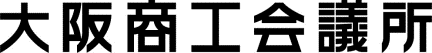 参加者と申込者が異なる場合は以下にご記入をお願いします。申込担当者　氏名　　　　　　　　　　　　　　　　　　　　　所属　　　　　　　　　　　　　　　　　　　　　電話番号　　　             　　　 　      　　E-Mail　　　　     　　                                   ＊上記の個人情報は大阪商工会議所からの各種連絡・案内（E-mailによる案内含む）等に利用致しますとともに講師には参加者名簿を提供します。会社名どちらかに☑　会員　一般所在地〒〒〒〒TELFAX業種フリガナ所属・役職参加者名①所属・役職E-mailフリガナ所属・役職参加者名②所属・役職E-mail振込予定日	月　　　　日受講料　　　　　　　　　　　　　　　　円　　　　　　　　　　　　　　　　円